С 15 апреля по 30 мая 2022 г. в Чайковском на единой федеральной платформе для онлайн голосования za.gorodsreda.ru пройдет голосование по выбору общественных территорий, подлежащих благоустройству в 2023 году.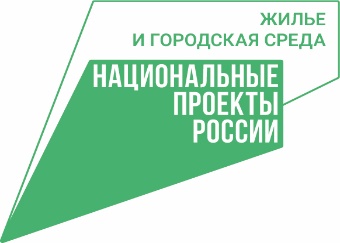 В голосовании принимают участие граждане РФ, достигшие 14-летнего возраста и имеющие место жительства на территории Чайковского городского округа. Участник голосования имеет право отметить не более чем 1 проект.Жителям предлагается поддержать следующие проекты благоустройства:1. Благоустройство муниципальной территории общего пользования: ул. Ленина, г. Чайковский, Пермский край, (1 этап).2. Благоустройство муниципальной территории общего пользования: общественная территория возле пруда в Заринском микрорайоне, г. Чайковский, Пермский край.3. Благоустройство муниципальной территории общего пользования: Сквер между лицеем «Синтон» и многоквартирным жилым домом по ул. Гагарина, д.14, г. Чайковский, Пермский край.Описание общественных территорийул. Ленина, г. Чайковский, Пермский край, (1 этап) Благоустройство пешеходной зоны от речного вокзала до Пенсионного фонда: участок от речного вокзала до площади Карла-Маркса, аллея Славы, пешеходная зона в районе больничного комплекса, пешеходная зона вдоль санатория-профилактория «Чайка», пешеходная зона от магазина «Мясная легенда» ул. Ленина, д. 42 до пересечения с ул. Вокзальная, площадь Искусств, пешеходная зона от здания Сбербанка до пересечения с ул. Вокзальная. Мероприятия по благоустройству планируется реализовать этапами за 2-3 года. В рамках реализации 1 этапа в 2023 году планируется благоустроить площадь Искусств. В комплекс мероприятий по благоустройству входит: устройство пешеходных дорожек и велодорожек, устройство освещения, установка малых архитектурных форм (скамейки, урны), озеленение, свод старых деревьев, устройство заездных карманов.Сквер между лицеем «Синтон» и многоквартирным жилым домом по ул. Гагарина, д.14, г. Чайковский, Пермский край.В комплекс мероприятий по благоустройству Сквера входит: обустройство пешеходных дорожек от лицея «Синтон» до проезжей части около многоквартирного дома №14 по ул. Гагарина, обустройство ливневой канализации, перенос контейнерной площадки для сбора ТБО, обустройство территории около автодороги, устройство тротуара вдоль фасада дома №14 по ул. Гагарина, устройство освещения, установка малых архитектурных форм (скамейки, урны), свод старых деревьев, озеленение.Общественная территория возле пруда в Заринском микрорайоне, г. Чайковский, Пермский край.Благоустройство и сохранение существующей зеленой зоны в городской черте, обеспечение беспрепятственного доступа маломобильных групп населения на благоустроенную территорию, создание условий для прогулок. В комплекс мероприятий по благоустройству входит: обустройство пешеходных дорожек, устройство спусков к воде, устройство освещения, установка малых архитектурных форм (скамейки, урны), озеленение.